Availability of your playing hall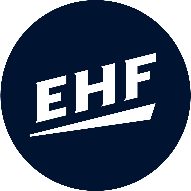 (EHF Champions League Women 2022/23)Club:Playing Hall:Club stamp and signature (by a person having authority to commit the club):Write yes, if the hall is availableWrite no, if the hall is not availableReason, why the hall is not availableRound 1:Saturday, 10.09.2022Sunday, 11.09.2022Round 2:Saturday, 17.09.2022Sunday, 18.09.2022Round 3:Saturday, 24.09.2022Sunday, 25.09.2022Round 4:Saturday, 08.10.2022Sunday, 09.10.2022Round 5:Saturday, 15.10.2022Sunday, 16.10.2022Round 6:Saturday, 22.10.2022Sunday, 23.10.2022Round 7:Saturday, 03.12.2022Sunday, 04.12.2022Round 8:Saturday, 10.12.2022Sunday, 11.12.2022Round 9:Saturday, 17.12.2022 Sunday, 18.12.2022Reserve playing date:Wednesday, 21.12.2022Round 10:Saturday, 07.01.2023Sunday, 08.01.2023Round 11:Saturday, 14.01.2023Sunday, 15.01.2023Round 12:Saturday, 21.01.2023Sunday, 22.01.2023Reserve playing date:Wednesday, 01.02.2023Round 13:Saturday, 04.02.2023Sunday, 05.02.2023Round 14:Saturday, 11.02.2023Sunday, 12.02.2023Round Play-Off 1st leg:Saturday, 18.03.2023Sunday, 19.03.2023Round Play-Off 2nd leg:Saturday, 25.03.2023Sunday, 26.03.2023Round QF 1st leg:Saturday, 29.04.2023Sunday, 30.04.2023Round QF 2nd leg:Saturday, 06.05.2023Sunday, 07.05.2023